Iowa National Guard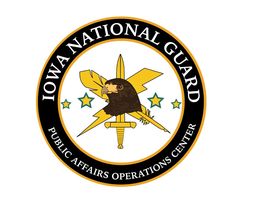 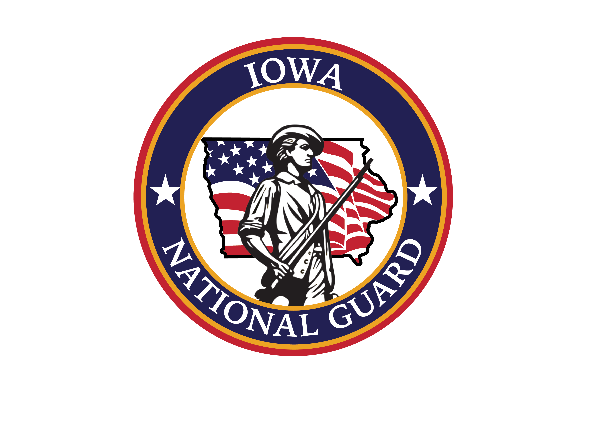 Exception to Policy RequestDue to requesting Iowa National Guard support for _______________________________ on ___/___/_____ and submitting this request on ___/___/_____, I fully understand that this request has a lower chance of being supported due to being submitted less than the required number of days for the event herein described. I understand that it can be more difficult to route assets and manpower to this request with less time afforded. With this understanding in mind, I still wish to pursue this request for support from the Iowa National Guard for the above described event. Notice of availability of support is needed no later than ___/___/_____. 



_______________________________________________________________|___/___/_____
Requester Signature/Date
_____________________________________________________________________________
Requestor Printed Name and Organization_______________________________________________________________|___/___/_____
Witness Signature/Date
_____________________________________________________________________________
Witness Printed Name and Organization

For questions and to email for submission: ng.ia.iaarng.mbx.pao@mail.mil 